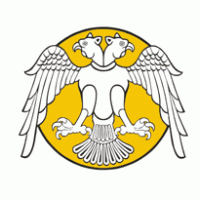 T. C.SELÇUK ÜNİVERSİTESİTURİZM FAKÜLTESİ DEKANLIĞINA(--------------------------------- BÖLÜM BAŞKANLIĞINA)Turizm Fakültesi -------------------- Bölümünde --------------- olarak görev yapmaktayım. Görev sürem --/--/--- tarihinde sona ereceğinden; uygun görülmesi halinde görev süremin uzatılması hususunda;Gereğinin yapılmasını saygılarımla arz ederim. (TARİH)Adı-Soyadıİmza